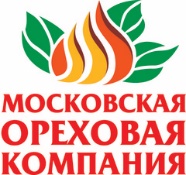 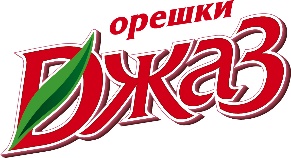 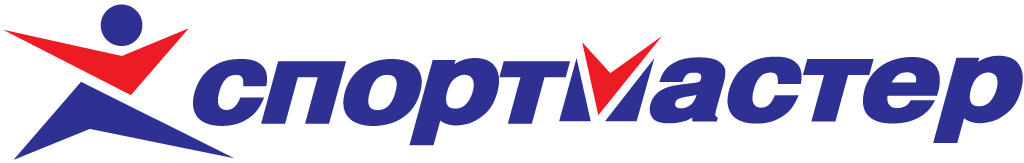 П Р Е Д В А Р И Т Е Л Ь Н А Я   Р Е Г И С Т Р А Ц И Я   О Б Я З А Т Е Л Ь Н А Спортсмены, не прошедшие предварительную регистрацию будут иметь невыгодные стартовые позицииВРЕМЯ СТАРТА 1-го забега в 10.00 (в связи с большим количеством гуляющих)Регистрация в зоне старта, а в случае дождя - в кафе (ориентиры - каток, сцена)Цели и задачиукрепление здоровья и пропаганда здорового образа жизни;привлечение молодежи к регулярным занятиям лыжными гонками (лыжероллерами)выявление сильнейших лыжников округа;повышение спортивного мастерства;Соревнования являются личными и проводятся по действующим правилам соревнований по лыжным гонкам.Руководство организацией и проведением соревнованийОбщее руководство подготовкой и проведением соревнований осуществляется АНО «Семейный клуб «АдмиралЪ», администрацией района Вешняки, ООПТ ВАО г. Москвы	Непосредственное руководство проведением соревнований возлагается на главную судейскую коллегию соревнований. Требования к участникам соревнований и условия их допуска Программа соревнований 1-й блок участников   - ДЕТИ, ЖЕНЩИНЫ и ВЕТЕРАНЫ Длина дистанции одного повторения – 1,3 км ЮСТ, Ж, ЮСР, Ж1, ЖЮ, ДСТ, М4, Ж2– 4 повторения (5,2 км)ЮМЛ, ДСР, ДМЛ – 3 повторения (3,9 км)         ДМ 2, ДД 2, ДМ 1, ДД 1– 2 повторения (2,6 км)8.00 до 9.30 - Регистрация участников 1-го блока, просмотр соревновательной трассы  9.45 - Официальное открытие соревнований, ВЫДАЧА НОМЕРОВ (в зоне старта)10.00 - Старт раздельный через 10 секунд.Старт 1-го участника ВТОРОГО забега – не позднее, чем через 5 минут после старта последнего участника ПЕРВОГО забега и т.д.НАГРАЖДЕНИЕ! После финиша участников и подведения итогов в подгруппах.2-й блок участников   - СПОРТСМЕНЫ ОСНОВНОГО ВОЗРАСТАМ, М1, М2– 6 повторений (7,8 км)МЮ, М3 - 5 повторения (6,5 км)8.30 до 11.00 - Регистрация участников 2-го блока11.15 - ВЫДАЧА НОМЕРОВ11.30 - Старт раздельный через 10 секунд.Старт 1-го участника ВТОРОГО забега – не позднее, чем через 5 минут после старта последнего участника ПЕРВОГО забега и т.д.НАГРАЖДЕНИЕ! После финиша всех участников 2-го блока Определение победителейОпределение победителей производится в соответствии с действующими или упрощёнными правилами соревнований на усмотрение судейской коллегии.НаграждениеСпортсмены, занявшие призовые места в каждой возрастной группе награждаются медалями, дипломами и подарками.ЗаявкаМы приглашаем Вас заполнить регистрационную форму 10 этапа Фестиваля лыжероллерных дисциплин «Повторная гонка в парке Кусково»Чтобы заполнить регистрационную форму, пройдите по ссылке: https://docs.google.com/forms/d/1zjooxF_uweE34szEyW06TREA5hI79kmdjb1Vwai9aj4/editИли отправьте заявку на электронную почту: glo-tanya@yandex.ru Телефоны для справок: т/ф – 8-499-166-48-99, 8-916-636-37-10 Ирина; 8 -916-730-86-20 Татьяна                                                                     Стартовый взнос:400 рублей для групп МЮ, ЖЮ, М, Ж, М1, Ж1, М2, М3.  100 рублей для групп Ж2, М4, ЮСТ, ДСТ, ЮСР, ДСР, ЮМЛ, ДМЛ, ДМ 2, ДД 2, ДМ 1, ДД 1ПРОЕЗД до музея Кусково (нужно добраться до входа в музей-усадьбу Кусково со стороны Дворцового проезда и найти старый горбатый мост, рядом с ним будет старт и регистрация): На общественном транспорте до остановки «Музей Кусково»: От станции метро «Выхино» - автобус 620 (7 остановок), маршрутка 9 м (6 остановок)От станции метро «Рязанский проспект – автобусы 133 и 133к, маршрутка 157м. От Казанского вокзала до платформы «Плющево» (20 минут в пути), прибываете к месту финишаНа автомобиле:От улицы Вешняковской до улицы Юности в сторону Рязанского проспекта, далее поворот направо на Оранжерейную аллею, затем поворот налево на Дворцовый проезд. Справа будет автомобильная стоянка, находящаяся в . от места старта.Для уточнения проезда – телефон: 8-916-782-07-57 АндрейСхема проезда на парковку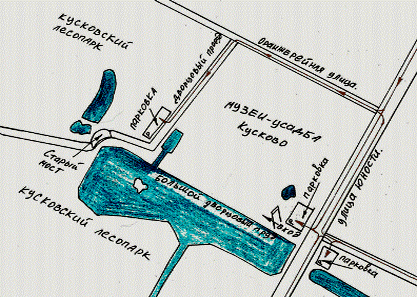 Схема соревновательного круга (1300 м):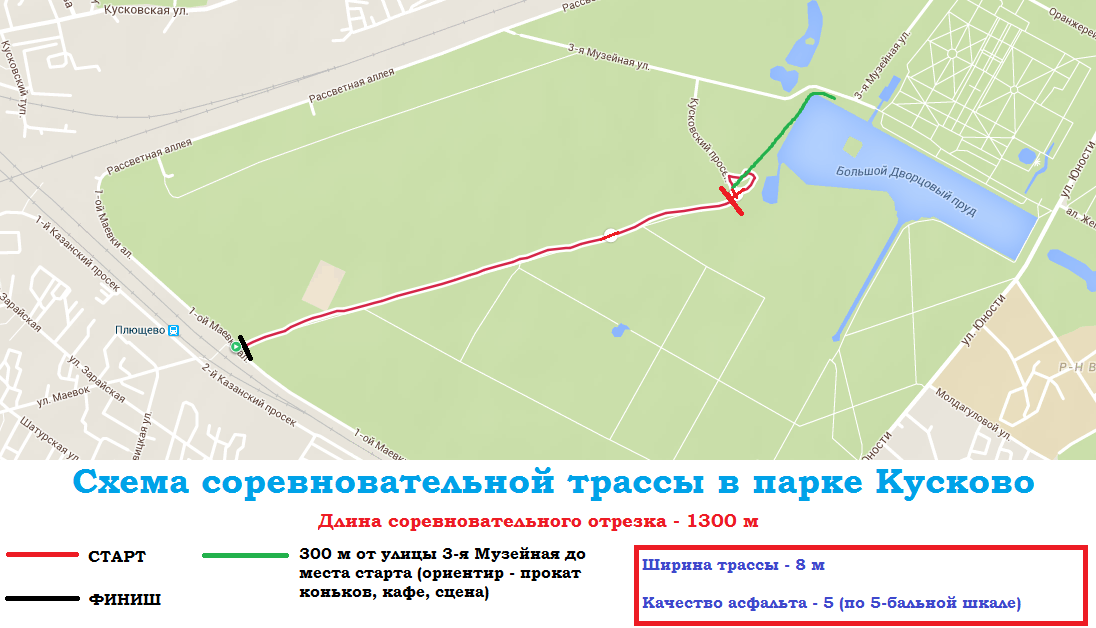 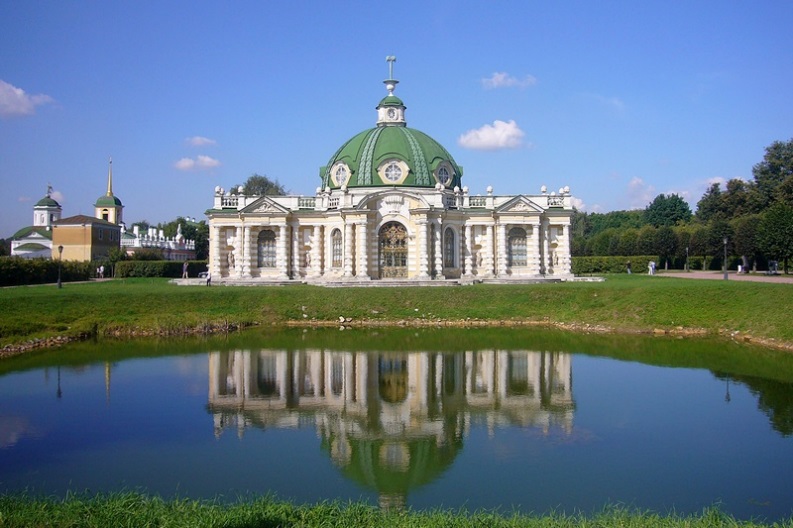 П О Л О Ж Е Н И Е10 этапаФестиваля лыжероллерных дисциплинПовторная гонка в парке Кусково (дистанция соответствует возрасту и полу: от 1,3 до 7.8 км)Открытое первенство по лыжероллерам ООПТ ВАО города Москвы 11 июня 2016 года №№ п/пСокращенное наименование группыПолноенаименование группыГод рожденияДистанция1ДМ 1, ДД 1дети-мальчики, девочки первой группы2006 г.р. и мл.2,6 км2ДМ 2, ДД 2дети-мальчики, девочки второй группы2004-2005 г.р.2,6 км3Ю мл, Д млюноши, девушки младшего возраста2002-2003 г.р.3,9 км4Ю ср, Д срюноши, девушки среднего возраста2000-2001 г.р.5,2 км/3,9 км5Ю ст, Д стюноши, девушки старшего возраста1998-1999 г.р.5,2 км6МЮ, ЖЮюниоры, юниорки1996- 1997 г.р.6,5 км/5,2 км7М0, Ж0мужчины, женщины основного возраста1995 -1976 г.р.7,8 км/5,2 км8М1, Ж1мужчины, женщины первой возрастной гр.1975 -1966 г.р.7,8 км/5,2 км9М2мужчины второй возрастной группы1965 -1956 г.р.7,8 км10Ж2женщины второй возрастной группы1965 -1956 г.р.5,2 км11М3мужчины третьей возрастной группы1955 -1946 г.р.6,5 км12М4мужчины четвертой возрастной гр.и старше5,2 км